;;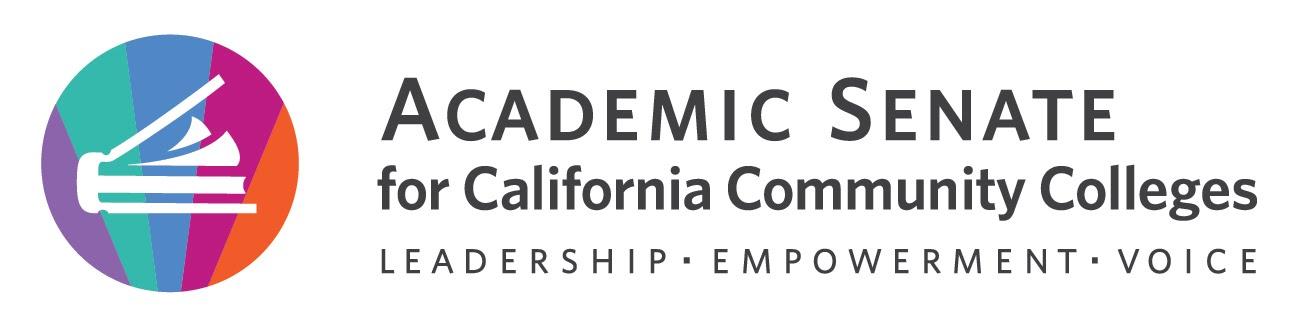 Education Policies Committee MeetingMonday, February 28, 20222:00 p.m.-6:00 p.m.AGENDA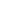 Call to Order and Roll Call:Land Acknowledgement - We gratefully acknowledge that we operate on the traditional lands of the Tongva, Tataviam, and Chumash peoples – including the Gabrieleño, Fernandeño, and Ventureño; members of the Takic and Chumashan language families; and other Indigenous peoples who made their homes in and around the area we now call Los Angeles. (Led by Carlos)Adoption of Agenda & Approval of the Minutes (Volunteer to take minutes). Future meeting dates will be:March 28, 2022 - 2pm-4pmApril 25, 2022 – 2pm-4pmMay 23, 2022 - 2pm-4pmJune 27, 2022 – 2pm-4pmAccess to ASCCC Educational Policies Committee Google Shared Folder 2021-2022Educational Policies Committee Contact Information 2021-2022. Members are encouraged to review and update their contact information.2021-2022 EDUCATIONAL POLICIES COMMITTEE Goals and Priorities. Updated Priorities sheet is located in the Google Shared FolderASCCC Education Policies Committee Updated Priority SpreadsheetWorkload for TodayThe bulk of our load today is Discussion and Hands on Work on the Enrollment Management Revisited (2009) rewriteThe team will work in real time on the paper and assist each other with any questions or ideasB.	Discussion on Academic Freedom to further discuss resolution 6.02 (2020).ASCCC Executive Committee gave nod to work with FACCC on 3 webinars. Dates suggested at the last Education Policies meeting are on the consent calendar for approval at the ASCCC Executive Committee meeting on March 4-5, 2022. Any volunteers to take the lead on a particular webinar?There are several breakouts at the Spring Plenary we as a committee can take on to assist with this resolution.SR45 Resolution. The Educational Policies Committee is collaborating with the Legislative & Advocacy Committee to draft a resolution. Erik sent a draft and the team will be using that as a starting point.Update/Reminder on resolved statement regarding working with SSCCC on academic freedom for students. For one of the webinars, we are focusing on student academic freedom. Any volunteers to work with SSCCC?C.	Rostrum Article on Repeatability to alleviate substandard grade (14.01 F17): was submitted by Luke, Robert and Sharyn before the February 25, 2022 deadline.D.	Updates on Rostrum Articles? – April Rostrum Deadline extended to March 7, 20221. Administrator retreat rights (13.01 F20): Carlos, Erik, Sharyn -. Erik is going to write a description to provide context and ask questions of Marc LeForestiere at the Chancellor’s Office regarding whether Chancellor’s Office legal guidance has changed.2. Student academic dishonesty (7.01 S15): Cheryl, AndrewE. 	Spring Plenary theme is: Strengthening Teaching, Leading, and Learning Through Racial Justice and Academic Freedom. The four focused strands of the plenary will be: Academic Freedom, Equitable Teaching and Learning, Governance and Racial Justice.	There are several breakouts. If there are members of this committee interested in presenting with executive committee members, please let Robert and Cheryl know. We will review the 2nd read of the program to see if anyone is interested.Announcements Check for upcoming events at here CTE Coffee Hour – Teaching with Technology; March 11, 2022Spring 2022 Area Meetings; March 18 (A&B) & 19 (C&D), 20222022 Spring Plenary Session (Hybrid); April 7-9, 20222022 Career and Noncredit Education Institute (Hybrid); May 12-14, 20222022 Faculty Leadership Institute (Hybrid?); June 16-18, 2022Amazon Smile (smile.amazon.com)—select Foundation of the Academic Senate for California Community Colleges to donateApplication for Statewide ServiceClosing Comments In Progress ReviewAny other final comments or suggestions?AdjournmentIn ProgressCheryl will lead an effort to craft a new committee charge; this includes a subcommittee of Andrew and Matais as well as full committee input.Members will review the Academic Freedom Paper (2020) and Enrollment Management Revisited (2009) to inform further discussion about resolution-related actions.Luke volunteered to look into the Fall 2017, 7.03 resolution that deals with  “Evaluation and Certification of Coursework from Home schools” and provide some feedback as to how we can address this resolution. Chery will reach out to the original resolution contact to for input on whether a Rostrum article is sufficient.Workgroups will begin work on Rostrum articles to address multiple resolutions:Administrator retreat rights (13.01 F20): Carlos, Erik, SharynRepeatability to alleviate substandard grade (14.01 F17): Luke, Robert, SharynStudent academic dishonesty (7.01 S15): Cheryl, AndrewRobert will follow-up with Wendy Brill-Wynkoop, FACCC President, to see if FACCC has plans to have an academic freedom conference.Enrollment Management Paper: Erik, Cheryl, and Carlos will meet to consolidate ideas and create an outline for review prior to and then approval at December 16 meetingCompleted Tasks:Robert and Cheryl will construct committee agreements for consideration at the next meeting based on the group inputRostrum article was submitted on Succession Planning. Contact: Robert L Stewart Jr.  Article can be found HERERobert & Cheryl updated the committee priority spreadsheet and made recommendations for level of priority, while also marking resolutions already addressed as “completed” and archiving all resolutions that required archiving. The updated committee priority spreadsheet can be found HERECommittee members will review and update their contact informationRostrum article submitted by Luke and Cheryl January 19, 2022 to address Fall 2017, 7.03 resolution that deals with  “Evaluation and Certification of Coursework from Home schools”.Enrollment management paper rewrite outline approved by ASCCC Executive Committee at December 2021 meeting.Robert L Stewart Jr – 1st ChairCheryl Aschenbach – 2ndAndrew DelunesSharyn EvelandCarlos GuerreroLuke LaraErik ShearerMatais Pouncil, CIOWenjie (Jacky) Liang, Student